Acceso (acceso.ku.edu)Unidad 2, AlmanaqueEl matrimonio entre personas del mismo sexo en EspañaAprobación matrimonio homosexual España – Zapatero(Fuertes aplausos)Gracias, señor presidente. Hoy, mi gobierno somete definitivamente a la aprobación de la Cámara el Proyecto de Ley por el que se modifica el código civil en materia de derecho a contraer matrimonio en estricto cumplimiento de un compromiso electoral ante la ciudadanía y ante la Cámara. Reconocemos hoy en España el derecho de las personas a contraer matrimonio con otras de su mismo sexo. Antes que nosotros lo hicieron Bélgica y Holanda, y antes de ayer, lo reconoció Canadá. No hemos sido los primeros, pero tengo por seguro que no seremos los últimos. Detrás vendrán otros muchos países, impulsados, Señorías, por dos fuerzas imparables: la libertad y la igualdad. Se trata de un pequeño en el texto legal: se agrega apenas un escueto párrafo en el que se establece que el matrimonio tendrá los mismos requisitos y efectos cuando los contrayentes sean del mismo o de diferente sexo. Un pequeño cambio en la letra que acarrea un cambio inmenso en las vidas de miles de compatriotas. No estamos legislando, Señorías, para gentes remotas y extrañas. Estamos ampliando las oportunidades de felicidad para nuestros vecinos, para nuestros compañeros de trabajo, para nuestros amigos, para nuestros familiares, y a la vez estamos construyendo un país más decente, porque una sociedad decente es aquella que no humilla a sus miembros.(Aplausos)En un poema titulado “La familia”, nuestro Luis Cernuda se lamentaba: “cómo se engaña el hombre y cuán en vano da reglas que prohíben y condenan”. Hoy la sociedad española da una respuesta a un grupo de personas que durante años han sido humilladas, cuyos derechos han sido ignorados, cuya dignidad ha sido ofendida, su identidad negada y su libertad reprimida. Hoy la sociedad española les devuelve el respeto que merecen, reconoce sus derechos, restaura su dignidad, afirma su identidad y restituye su libertad. Es verdad que son tan solo una minoría; pero su triunfo es el triunfo de todos. También, aunque aun lo ignoren, es el triunfo de quienes se oponen a esta ley, porque es el triunfo de la libertad. Su victoria nos hace mejores a todos, hace mejor a nuestra sociedad. Señorías, no hay agresión ninguna al matrimonio ni a la familia en la posibilidad de que dos personas del mismo sexo se casen. Más bien al contrario, lo que hay es cauce para realizar la pretensión que tienen esas personas de ordenar sus vidas con arreglo a las normas y exigencias del matrimonio y de la familia. No hay una conculcación de la institución matrimonial, sino justamente lo opuesto: valoración y reconocimiento del matrimonio. Soy consciente de que algunas personas e instituciones están en profundo desacuerdo con este cambio legal. Deseo expresarles que, como otras reformas que la precedieron, esta ley no engendrará ningún mal, que su única consecuencia será el ahorro del sufrimiento inútil de seres humanos. Y una sociedad que ahorra sufrimiento inútil a sus miembros es una sociedad mejor. En todo caso, manifiesto mi profundo respeto a esas personas y a esas instituciones, y quiero pedir además a todos quienes apoyan esta ley ese mismo respeto. A los homosexuales, que han soportado en carne propia el escarnio y la afrenta durante años, les pido que al valor demostrado en la lucha por sus derechos sumen ahora el ejemplo de la generosidad y expresen su alegría con respeto a todas las creencias.Con la aprobación de este Proyecto de Ley, nuestro país da un paso más en el camino de libertad y tolerancia que inició en la transición democrática. Nuestros hijos nos mirarán con incredulidad si les relatamos que no hace tanto tiempo sus madres tenían menos derechos que sus padres y si les contamos que las personas debían seguir unidas en el matrimonio, aun por encima de su voluntad, cuando ya no eran capaces de convivir. Hoy podemos ofrecerles una hermosa lección: cada derecho conquistado, cada libertad alcanzada ha sido fruto del esfuerzo y del sacrificio de muchas personas que hoy debemos reconocer y enorgullecernos de ello. Hoy demostramos con esta ley que las sociedades pueden hacerse mejores a sí mismas y que pueden ensanchar las fronteras de la tolerancia y hacer retroceder el espacio de la humillación y la infelicidad. Hoy, para muchos, llega aquel día que evocó Kavafis hace un siglo: “Más tarde en la sociedad más perfecta, algún otro, hecho como yo, ciertamente surgirá y actuará libremente”.Muchas gracias. (Aplausos de aprobación)This work is licensed under a 
Creative Commons Attribution-NonCommercial 4.0 International License.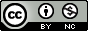 